Utilizare:Utilizare:Instrucțiuni de utilizareData:Data:Utilizare:Utilizare:Instrucțiuni de utilizareData:Data:Utilizare:Utilizare:Instrucțiuni de utilizareData:Data:Departament:PășuneDepartament:PășuneActivitate: Lucrările pe pășuneSemnăturăSemnăturăDepartament:PășuneDepartament:PășuneActivitate: Lucrările pe pășuneSemnăturăSemnăturăDepartament:PășuneDepartament:PășuneActivitate: Lucrările pe pășuneSemnăturăSemnăturăDENUMIREDENUMIREDENUMIREDENUMIREDENUMIREPășunarea bovinelorPășunarea bovinelorPășunarea bovinelorPășunarea bovinelorPășunarea bovinelorPășunarea bovinelorPășunarea bovinelorPășunarea bovinelorPășunarea bovinelorPășunarea bovinelorPășunarea bovinelorPășunarea bovinelorPășunarea bovinelorPășunarea bovinelorPășunarea bovinelorPERICOLE PENTRU OM ȘI MEDIUL ÎNCONJURĂTORPERICOLE PENTRU OM ȘI MEDIUL ÎNCONJURĂTORPERICOLE PENTRU OM ȘI MEDIUL ÎNCONJURĂTORPERICOLE PENTRU OM ȘI MEDIUL ÎNCONJURĂTORPERICOLE PENTRU OM ȘI MEDIUL ÎNCONJURĂTOR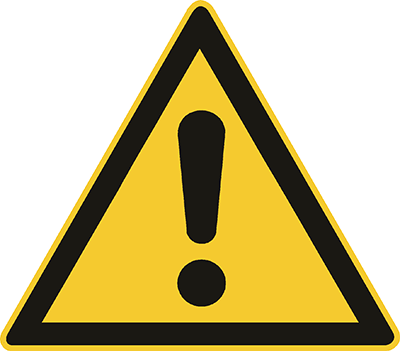 Pericol de atac prin bovinele libere, mai ales cele care chiar au fătat.Pericol de cădere datorită denivelărilor la sol.Periclitări datorită instalațiilor electrice.Pericol de atac prin bovinele libere, mai ales cele care chiar au fătat.Pericol de cădere datorită denivelărilor la sol.Periclitări datorită instalațiilor electrice.Pericol de atac prin bovinele libere, mai ales cele care chiar au fătat.Pericol de cădere datorită denivelărilor la sol.Periclitări datorită instalațiilor electrice.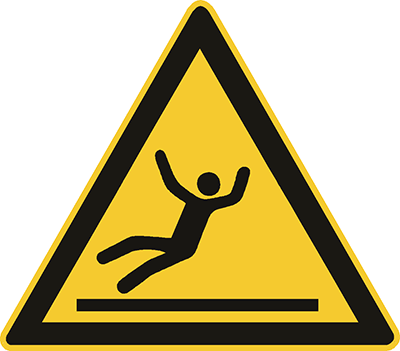 MĂSURI DE PROTECȚIE ȘI REGULI DE COMPORTAMENTMĂSURI DE PROTECȚIE ȘI REGULI DE COMPORTAMENTMĂSURI DE PROTECȚIE ȘI REGULI DE COMPORTAMENTMĂSURI DE PROTECȚIE ȘI REGULI DE COMPORTAMENTMĂSURI DE PROTECȚIE ȘI REGULI DE COMPORTAMENT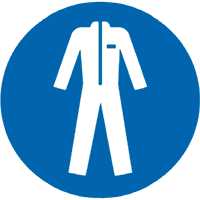 Folosiți doar persoane instruite și școlarizate în privința lucrului cu bovine.Comportamentul în timpul lucrului cu animalele.Luați „contact“ cu animalele și așteptați reacția. Respectați conceptul de zone, fiți liniștit și nestresat cu animalele, contactul trebuie să fie unul pozitiv. Folosiți dispozitivele pregătite de prindere, tratare și transportare precum și alte mijloace necesare pentru siguranță (panouri, nicovală etc.).Fixați animalele pentru a efectua tratamentele.La tratarea vițeilor trebuie să fixați sau să închideți mama animalului.Accesați pășunea doar pentru lucrările imperios necesare. Dacă este posibil amplasați un butoi de apă afară și hrăniți animalele din exterior.Nu accesați niciodată singur o pășune pe care se află un taur.Stabiliți căile de acces. De ex. un vehicul sau un grilaj de gonit.Purtați pantofi/cizme de protecție (S3/S5) și haine de lucru mulate.Verificați gardul electric în privința funcționării. Folosiți doar persoane instruite și școlarizate în privința lucrului cu bovine.Comportamentul în timpul lucrului cu animalele.Luați „contact“ cu animalele și așteptați reacția. Respectați conceptul de zone, fiți liniștit și nestresat cu animalele, contactul trebuie să fie unul pozitiv. Folosiți dispozitivele pregătite de prindere, tratare și transportare precum și alte mijloace necesare pentru siguranță (panouri, nicovală etc.).Fixați animalele pentru a efectua tratamentele.La tratarea vițeilor trebuie să fixați sau să închideți mama animalului.Accesați pășunea doar pentru lucrările imperios necesare. Dacă este posibil amplasați un butoi de apă afară și hrăniți animalele din exterior.Nu accesați niciodată singur o pășune pe care se află un taur.Stabiliți căile de acces. De ex. un vehicul sau un grilaj de gonit.Purtați pantofi/cizme de protecție (S3/S5) și haine de lucru mulate.Verificați gardul electric în privința funcționării. Folosiți doar persoane instruite și școlarizate în privința lucrului cu bovine.Comportamentul în timpul lucrului cu animalele.Luați „contact“ cu animalele și așteptați reacția. Respectați conceptul de zone, fiți liniștit și nestresat cu animalele, contactul trebuie să fie unul pozitiv. Folosiți dispozitivele pregătite de prindere, tratare și transportare precum și alte mijloace necesare pentru siguranță (panouri, nicovală etc.).Fixați animalele pentru a efectua tratamentele.La tratarea vițeilor trebuie să fixați sau să închideți mama animalului.Accesați pășunea doar pentru lucrările imperios necesare. Dacă este posibil amplasați un butoi de apă afară și hrăniți animalele din exterior.Nu accesați niciodată singur o pășune pe care se află un taur.Stabiliți căile de acces. De ex. un vehicul sau un grilaj de gonit.Purtați pantofi/cizme de protecție (S3/S5) și haine de lucru mulate.Verificați gardul electric în privința funcționării. 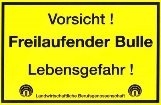 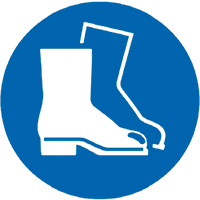 COMPORTAMENTUL ÎN CAZ DE ACCIDENTECOMPORTAMENTUL ÎN CAZ DE ACCIDENTECOMPORTAMENTUL ÎN CAZ DE ACCIDENTECOMPORTAMENTUL ÎN CAZ DE ACCIDENTECOMPORTAMENTUL ÎN CAZ DE ACCIDENTEReparați dispozitivele defecte sau consultați-vă cu antreprenorul. Defecțiunile la instalațiile electrice se vor înlătura de un electrician sau de o persoană instruită.Reparați dispozitivele defecte sau consultați-vă cu antreprenorul. Defecțiunile la instalațiile electrice se vor înlătura de un electrician sau de o persoană instruită.Reparați dispozitivele defecte sau consultați-vă cu antreprenorul. Defecțiunile la instalațiile electrice se vor înlătura de un electrician sau de o persoană instruită.COMPORTAMENTUL ÎN CAZ DE ACCIDENTE - PRIMUL AJUTOR - APEL DE URGENȚĂ 112COMPORTAMENTUL ÎN CAZ DE ACCIDENTE - PRIMUL AJUTOR - APEL DE URGENȚĂ 112COMPORTAMENTUL ÎN CAZ DE ACCIDENTE - PRIMUL AJUTOR - APEL DE URGENȚĂ 112COMPORTAMENTUL ÎN CAZ DE ACCIDENTE - PRIMUL AJUTOR - APEL DE URGENȚĂ 112COMPORTAMENTUL ÎN CAZ DE ACCIDENTE - PRIMUL AJUTOR - APEL DE URGENȚĂ 112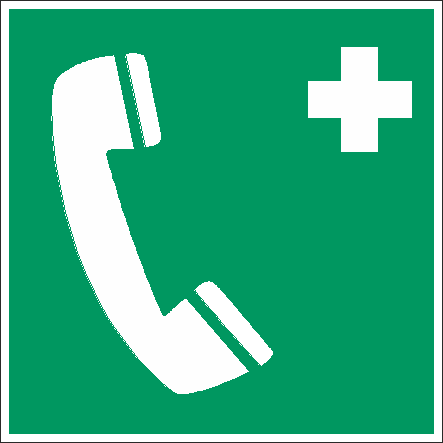 Efectuarea măsurilor imediate la locul accidentului!Chemați serviciul de salvare/ambulanța!     Persoana care acordă primul ajutor...............................Efectuarea măsurilor imediate la locul accidentului!Chemați serviciul de salvare/ambulanța!     Persoana care acordă primul ajutor...............................Efectuarea măsurilor imediate la locul accidentului!Chemați serviciul de salvare/ambulanța!     Persoana care acordă primul ajutor...............................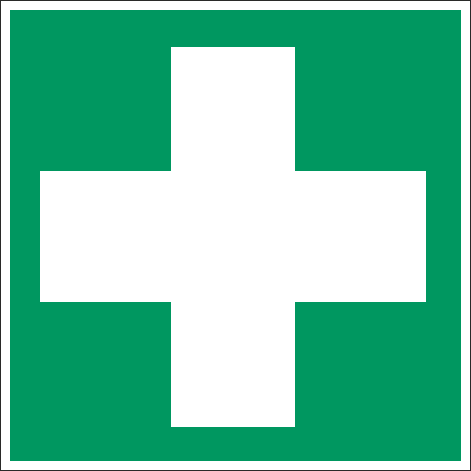 MENTENANȚĂMENTENANȚĂMENTENANȚĂMENTENANȚĂMENTENANȚĂControlați instalațiile și dispozitivele înainte de începerea lucrului.Respectați indicațiile producătorilor privind intervalele de mentenanță.Controlați instalațiile și dispozitivele înainte de începerea lucrului.Respectați indicațiile producătorilor privind intervalele de mentenanță.Controlați instalațiile și dispozitivele înainte de începerea lucrului.Respectați indicațiile producătorilor privind intervalele de mentenanță.URMĂRILE NERESPECTĂRIIURMĂRILE NERESPECTĂRIIURMĂRILE NERESPECTĂRIIURMĂRILE NERESPECTĂRIIURMĂRILE NERESPECTĂRIIConsecințe pentru sănătate: Accidentare, pericol de moarte.Eventuale evadări ale animalelor și consecințele lor.Consecințe pentru sănătate: Accidentare, pericol de moarte.Eventuale evadări ale animalelor și consecințele lor.Consecințe pentru sănătate: Accidentare, pericol de moarte.Eventuale evadări ale animalelor și consecințele lor.www.svlfg.de